Cameron Park Community Services District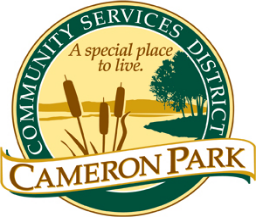 2502 Country Club DriveCameron Park, CA 95682	Architectural Review CommitteeMeeting Tuesday, November 1st, 20228:30 a.m.Cameron Park Community Center – Social Room2502 Country Club Drive, Cameron ParkHYBRID TELECONFERENCE TEAMS MEETING LINKMembers:  Chair, Kathi Markan (KM), Vice-Chair, Brennen Overstreet (BO), Jeff Heuerman (JH)Alternate: Kathryn Gilfillan (KG)Staff:  CC&R Compliance Officer Jim Mog CALL TO ORDER – 8:36 AMROLL CALL – KM/JH/KG – BO AbsentPublic testimony will be received on each agenda item as it is called. Principal party on each side of an issue is allocated 10 minutes to speak, individual comments are limited to 3 minutes except with the consent of the Committee; individuals shall be allowed to speak on an item only once. Members of the audience are asked to volunteer their name before addressing the Committee. The Committee reserves the right to waive said rules by a majority vote.APPROVAL OF AGENDA – Approved – 3-0APPROVAL OF CONFORMED AGENDA – Approved – 3-0Conformed Agenda – ARC Committee Meeting – October 18th, 2022OPEN FORUM Members of the public may speak on any item not on the agenda that falls within the responsibilities of the Committee.COMMITTEE REVIEW/ACTION Items Requiring ACTION - Discuss and ApproveNew BusinessADMINISTRATIVE APPROVALSReview and Support Staffs ApprovalsStaff Approved Roofs – (6) SixStaff Approved Solar - (2) TwoStaff Approved Trees Removals - (0) ZeroItems for Future Architectural Review Committee Agendas – Fence Guidelines under development5.  	Items to take to the CC&R Committee - NoneMATTERS TO AND FROM COMMITTEE MEMBERS AND STAFF - NoneADJOURNMENT – 8:58 AMConformed Agenda Prepared by:			Conformed Agenda Approved by:___________________________________		___________________________________Jim Mog				                    Kathi Markan, Chair – Brennan Overstreet, V. ChairCC&R Officer	 					Architectural Review CommitteeItem #Property AddressUnitAPNProjectStatus2a.3684 Chelsea Rd.Cameron Park N Unit #3082-365-004Swimming PoolApproved2b.2831 Osborne Rd.Cameron Park N Unit #2     082-165-014DeckApproved